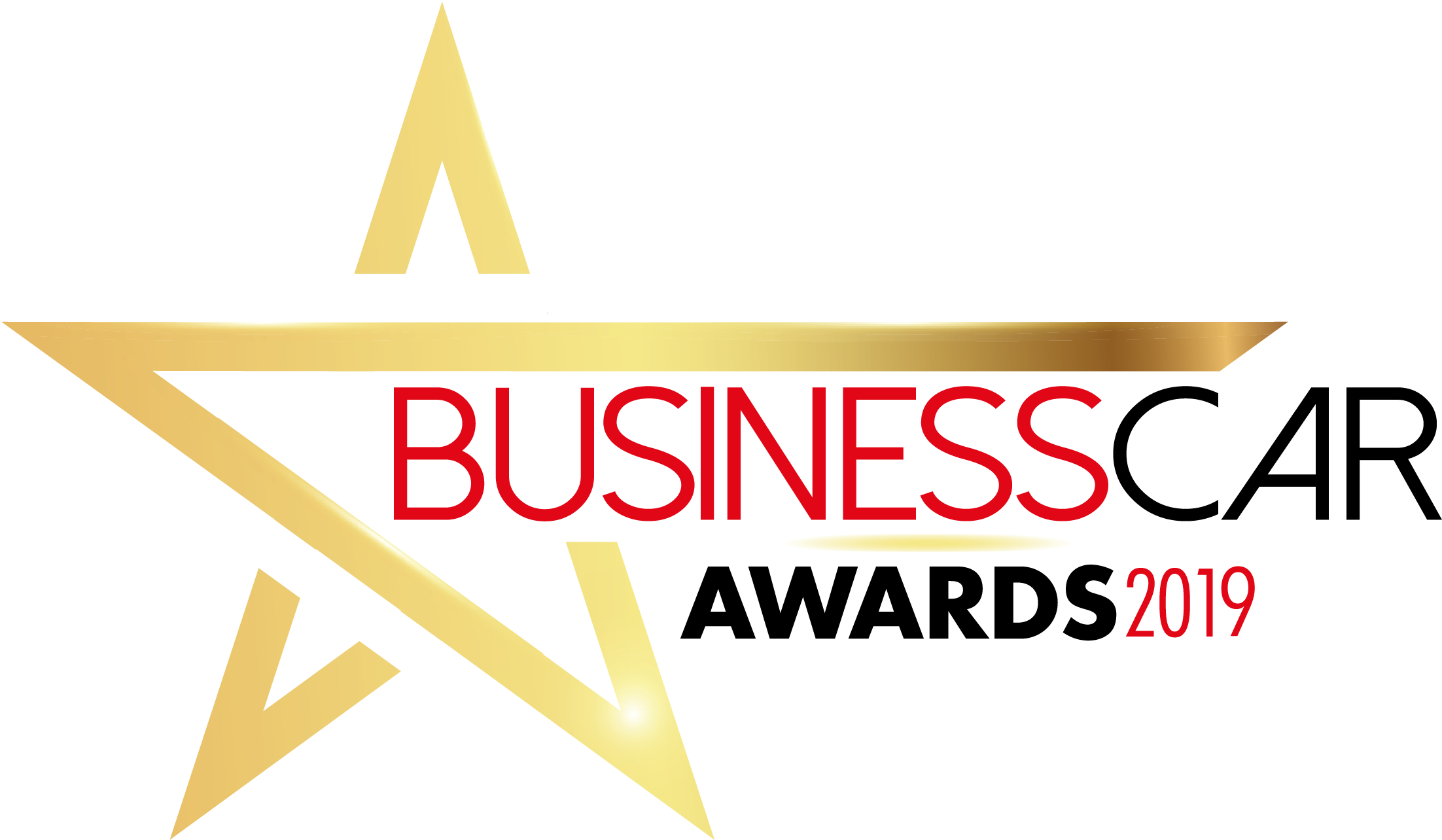 Award Template – Green Fleet ManufacturerPlease send your entry and any supporting documents to awards@businesscar.co.ukNameEmailCompany nameJob titleTelephoneCompany entering awardAward accepter and job titleSubmissionHow can fleets improve their green credentials by choosing your products?Outline what specific services you can offer to fleet operators who are seeking advice on how to reduce their organisations’ carbon footprints through vehicle choice and utilisation.Detail measures you brand has taken, or long-standing policies, that affirm its commitment to reducing its environmental impact.Describe any major contract wins as a result of your products, company environmental commitments or policies, including testimonials.In summary, why do you think you should win this award?